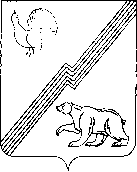 Муниципальное образование - городской округ город ЮгорскАдминистрация города ЮгорскаДепартамент жилищно-коммунального и строительного комплексаИНН 8622012310, КПП 862201001ул. Механизаторов, д. 22, г. Югорск, 628260Ханты-Мансийский автономный округ-Югра,Тюменская обл.,Тел. 7-17-42, тел./ факс (34675) 7-30-81E-mail: DJKiSK@ugorsk.ruИзвещение о внесении изменений в документацию и извещение  аукциона в электронной форме среди субъектов малого предпринимательства и социально ориентированных некоммерческих организаций на право заключения муниципального контракта на выполнение работ по благоустройству прилегающей территории жилых домов №12,№14,№16 по улице Толстого и жилого дома №18 по улице Студенческая в городе ЮгорскеВнести в документацию и извещение аукциона в электронной форме №0187300005816000099 на право заключения муниципального контракта на выполнение работ по благоустройству прилегающей территории жилых домов №12,№14,№16 по улице Толстого и жилого дома №18 по улице Студенческая в городе Югорске:        В Извещении:1.1.1. Пункт 20 слова «до 10 часов  00  минут «06» апреля 2016 года» заменить словами «до 10 часов  00  минут «08» апреля  2016 года».Пункт 22 слова «07» апреля 2016 года» заменить словами «12» апреля  2016 года».Пункт 23 слова «11» апреля 2016 года» заменить словами «15» апреля 2016 года».В Документации:Пункт 19 слова «дата окончания предоставления разъяснений положений документации об аукционе «04» апреля 2016 года» заменить словами «дата окончания предоставления разъяснений положений документации об аукционе «06» апреля 2016 года».Пункт 20 слова «06» апреля 2016 года» заменить словами «08» апреля 2016 года».Пункт 21 слова «07» апреля 2016 года» заменить словами «12» апреля 2016 года».Пункт 22 слова «11» апреля 2016 года» заменить словами «15» апреля 2016 года».Абзац 3 раздела «Требования к сроку и объему предоставления гарантии качества работ» части II «Техническое задание», читать в новой редакции: «Срок предоставления гарантии на выполненные работы устанавливается в размере 12 календарных месяцев с даты подписания акта приемки результата исполнения контракта Муниципальным заказчиком».Исполняющий обязанности Заместителя главы администрации  -директора ДЖКиСК                                                                              		    А.А.КоробенкоИсполнитель: специалист 1 категории ПАОГлухова М.Е.Телефон: 7-43-03